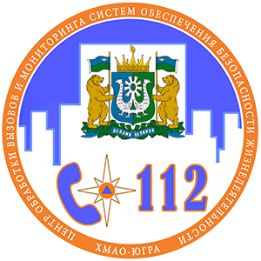 КУ «Центр обработки вызовов и мониторинга систем обеспечения безопасности жизнедеятельности»Территориальный центр анализа и прогноза угроз безопасностиСрочное информационное сообщение № 2 Днем 08 мая с сохранением ночью 09 мая 2023 года в 3 МО (Сургутском МР, ГО Сургут, ГО Когалым, Нижневартовском МР, ГО Нижневартовск, ГО Лангепас, ГО Мегион, ГО Радужный, ГО Покачи, Нефтеюганском МР, ГО Нефтеюганск, ГО Пыть-Ях) Ханты-Мансийского автономного округа – Югры ожидаются риски возникновения угроз безопасности жизнедеятельности связанные с:обрывами (повреждениями) ЛЭП, линий связи;обрушениями слабо укрепленных, широкоформатных, ветхих, рекламных конструкций, повреждениями крыш зданий и сооружений, падением деревьев и т.д.;осложнениями при проведении высотных и строительных работ;авариями, связанными с нарушением работы жилищно-коммунального хозяйства, объектов энергетики и связи, систем жизнеобеспечения населения;обострением обстановки на транспорте и увеличением показателей аварийности, образованием заторов на федеральных, межрегиональных и муниципальных дорогах;ухудшением условий движения на дорогах общего пользования; нарушениями в работе городского транспорта;ухудшением условий воздушного сообщения;нарушением функционирования объектов жизнеобеспечения;нарушениями и аварийными ситуациями в системе ЖКХ;осложнениями при проведении высотных и строительных работ; увеличением травматизма среди населения.Рекомендации по реагированию на прогноз1. Оповестить население об ожидаемых явлениях погоды. 2. Обеспечить готовность коммунальных служб и дорожных эксплуатационных предприятий к предотвращению и ликвидации последствий неблагоприятных явлений и аварийных ситуаций.3. Обеспечить ограничение движения транспорта на автомобильных дорогах.4. Подготовить к эксплуатации временные (резервные) источники энергообеспечения населенных пунктов и социально значимых объектов.5. Привести в готовность силы и средств аварийно-спасательных формирований и экстренных служб в состояние готовности.И.о. директора                       п/п                                                Е.В. Викторов08.05.2023 г. Отдел анализа и долгосрочного прогнозирования,тел. 8 (3467) 360-086 (доб. 210, 211, 212)http://risk.admhmao.ru